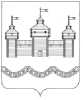 ПОСТАНОВЛЕНИЕАДМИНИСТРАЦИИ ДОБРОВСКОГО МУНИЦИПАЛЬНОГО РАЙОНА2023г.                                       	 с. Доброе	                                        №Об утверждении Порядка предоставлениясубсидий социально ориентированнымнекоммерческим организациям на реализациюсоциально значимых проектов (мероприятий)из бюджета Добровского муниципального районав 2023 годуВ соответствии с пунктом 2 статьи 78.1 Бюджетного кодекса Российской Федерации, пунктом 5 статьи 31.1 Федерального закона от 12 января 1996 N 7-ФЗ "О некоммерческих организациях", Законом Липецкой области от 07 декабря 2022 года № 243-ОЗ "Об областном бюджете на 2023 год и на плановый период 2024 и 2025 годов", решением Совета депутатов Добровского муниципального района Липецкой области от 26.12.2022г. N 146-рс "О районном  бюджете на 2023 год и на плановый период 2024 и 2025 годов", постановлением администрации Липецкой области от 31 октября 2013 года № 495 "Об утверждении государственной программы Липецкой области "Реализация внутренней политики Липецкой области"", муниципальной целевой программой "Поддержка социально ориентированных некоммерческих организаций и развитие гражданского общества в Добровском районе (2019-2024 годы)", утвержденной постановлением администрации Добровского муниципального района от 09.11.2018г. № 844 (в редакции: от 18.03.2021г. № 201; от 26.03.2021г. № 243, от 29.03.2022г. № 235, от 05.07.2022г. № 488) администрация Добровского муниципального района      ПОСТАНОВЛЯЕТ:1. Утвердить Порядок предоставления субсидий социально ориентированным некоммерческим организациям на реализацию социально значимых проектов (мероприятий) из бюджета Добровского муниципального района в 2023 году (Приложение № 1).  2. Утвердить состав конкурсной комиссии по проведению отбора претендентов на предмет предоставления субсидий социально ориентированным некоммерческим организациям на реализацию социально значимых проектов (мероприятий) из бюджета Добровского муниципального района в 2023 году (Приложение № 2).3. Признать утратившим силу постановление администрации Добровского муниципального района от 20.04.2022 № 277 "Порядок предоставления субсидий социально ориентированным некоммерческим организациям на реализацию социально значимых проектов (мероприятий) из бюджета Добровского муниципального района в 2022 году".4. Настоящее постановление опубликовать в сети Интернет на официальном сайте администрации Добровского муниципального района www.admdobroe.ru и в средствах массовой информации.  5. Контроль за исполнением настоящего постановления возложить на заместителя главы администрации Добровского муниципального района Е.А. Борисенко.Глава администрации Добровского муниципального района                              А.А. ПоповЛ.В. Полунина 2-21-57  Приложение № 1 к постановлению администрации районаот ______________Порядок предоставления субсидий социально ориентированным некоммерческим организациям на реализацию социально значимых проектов (мероприятий) из бюджета Добровского муниципального района на 2023 год1. Общие положения1.1. Порядок предоставления субсидий социально ориентированным некоммерческим организациям на реализацию социально значимых проектов (мероприятий) из районного бюджета на 2023 год (далее - Порядок) разработан в соответствии с Бюджетным кодексом Российской Федерации, Федеральным законом от 06.10.2003 N 131-ФЗ "Об общих принципах организации местного самоуправления в Российской Федерации", Законом Липецкой области от 7 декабря 2022 года № 243-ОЗ "Об областном бюджете на 2023 год и на плановый период 2024 и 2025 годов"; решением Совета депутатов Добровского муниципального района от 26.12.2022г. № 146-рс "О районном бюджете на 2023 год и на плановый период 2024 и 2025 годов".1.2. Настоящий Порядок устанавливает механизм предоставления из районного бюджета субсидий социально ориентированным некоммерческим организациям (далее - Организация, Получатель субсидии), осуществляющим деятельность на территории Добровского муниципального района по приоритетным направлениям деятельности на реализацию социально значимых проектов (мероприятий) в целях привлечения социально ориентированных некоммерческих организаций к участию в решении социально значимых вопросов в Добровском районе.1.3. В целях настоящего Порядка к приоритетным направлениям деятельности на территории Добровского муниципального района отнесены:1)  повышение качества жизни людей пожилого возраста;2)  социальная адаптация инвалидов и их семей;3) поддержка культуры, духовного развития и межнационального сотрудничества;4)  поддержка инициатив в развитии и пропаганде здорового образа жизни, молодежной политики, физической культуры и спорта (в том числе, среди инвалидов, ветеранов, граждан пожилого возраста);5) развитие ветеранского движения, привлечение ветеранов к патриотическому воспитанию молодежи.1.4. В целях настоящего Порядка под социально значимым проектом (мероприятием) социально ориентированной некоммерческой организации (далее - проект) понимается мероприятие (совокупность мероприятий), направленных на решение конкретных задач в соответствии с приоритетными направлениями деятельности, поименованными п. 1.3. Порядка.1.5.  Субсидия предоставляется на основании решения конкурсной комиссии по отбору социально значимых проектов (мероприятий) социально ориентированных некоммерческих организаций для предоставления субсидий из районного бюджета в 2022 году (далее - Конкурсная комиссия) по итогам конкурса социально значимых проектов (мероприятий) социально ориентированных некоммерческих организаций (далее - Конкурс).1.6. Субсидия предоставляется из областного бюджета и бюджета Добровского муниципального района на основании Закона Липецкой области от 7 декабря 2022 года № 243-ОЗ  "Об областном бюджете на 2023 год и на плановый период 2024 и 2025 годов" и решения Совета депутатов Добровского муниципального района от 26.12.2022 г. № 146-рс "О районном бюджете на 2023 год и на плановый период 2024 и 2025 годов", в сумме 502 860,19 (пятьсот две тысячи восемьсот шестьдесят) рублей 19 копеек.1.7. Требования, которым Получатель субсидии должен соответствовать на первое число месяца, в котором подается Заявка на участие в Конкурсе:1) у Получателя субсидии должна отсутствовать неисполненная обязанность по уплате налогов, сборов, страховых взносов, пеней, штрафов, процентов, подлежащих уплате в соответствии с законодательством Российской Федерации о налогах и сборах;2) у Получателя субсидии должна отсутствовать просроченная задолженность перед районным и областным бюджетом;3) Получатель субсидии не должен находиться в процессе реорганизации, ликвидации, банкротства;4) Получатель субсидии должен быть зарегистрирован в установленном законом порядке на территории Добровского района Липецкой области в течение не менее одного года до даты подачи заявки на участие в Конкурсе;5)  отсутствие в составе учредителей Получателя субсидии политической партии, отсутствие в уставе организации упоминания наименования политической партии, отсутствия фактов передачи организацией пожертвований политической партии или ее региональному отделению;6) отсутствие не устраненных нарушений по использованию средств районного бюджета, выделенных в предыдущем финансовом году, и представление соответствующей отчетности.7) участники отбора не должны являться иностранными юридическими лицами, а также российскими юридическими лицами, в уставном (складочном) капитале которых доля участия иностранных юридических лиц, местом регистрации которых является государство или территория, включенные в утвержденный Министерством финансов Российской Федерации перечень государств и территорий, предоставляющих льготный налоговый режим налогообложения и (или) не предусматривающих раскрытия и предоставления информации при проведении финансовых операций (офшорные зоны), в совокупности превышает 50 процентов.8) участники отбора не должны получать средства из федерального бюджета (бюджета субъекта Российской Федерации, местного бюджета), из которого планируется предоставление субсидии в соответствии с правовым актом, на основании иных нормативных правовых актов Российской Федерации (нормативных правовых актов субъекта Российской Федерации, муниципальных правовых актов) на цели, установленные правовым актом.1.8. Субсидия используется только на осуществление целевых расходов, связанных с реализацией проекта, мероприятий по осуществлению проекта, в том числе на расходы по приобретению товаров, работ, услуг.1.9. Средства Субсидии не могут быть использованы на:1) расходы, связанные с текущей деятельностью организации, осуществлением предпринимательской деятельности и оказанием помощи коммерческим организациям;2) оказание финансовой помощи населению;3) расходы, связанные с осуществлением деятельности, не связанной с реализацией проектов (мероприятий), указанные в пункте 1.4 настоящего Порядка;4) расходы на поддержку политических партий и компаний;5) расходы на проведение митингов, демонстраций, пикетирований;6) расходы на научные исследования;7) уплату штрафов.2. Условия и порядок предоставления субсидии2.1. В целях проведения Конкурса в средствах массовой информации, информационно-телекоммуникационной сети "Интернет" на официальном сайте администрации Добровского муниципального района размещается объявление о проведении Конкурса, включающее:1)  информацию об уполномоченном органе;2)  условия участия в Конкурсе;3) сроки подачи Заявок на участие в Конкурсе;4) время и место приема заявок на участие в Конкурсе;5) номер телефона для получения консультаций по вопросам подготовки заявок на участие в Конкурсе.Объявление о проведении Конкурса дополнительно может содержать и иную информацию.2.2. Для участия в конкурсе социально ориентированные некоммерческие организации направляют в отдел культуры, спорта, молодежи и туризма администрации Добровского муниципального района (далее - Уполномоченный орган) заявку на участие в Конкурсе на бумажном и электронном носителе по форме согласно приложению N 1 к настоящему Порядку (далее - Заявка).2.2.1. К заявке для участия в Конкурсе социально ориентированная некоммерческая организация прилагает:1) информацию об организации по форме согласно приложению N 2 к настоящему Порядку;2)  проект по форме согласно приложению N 3 к настоящему Порядку;3) смету расходов на реализацию проекта по форме согласно приложению N 4 к настоящему Порядку, с приложением документов и расчетов, подтверждающих обоснованность планируемых      расходов;4) надлежаще заверенные копии: решения (протокола) о назначении руководителя, устава организации, свидетельств о государственной регистрации в качестве юридического лица и о постановке на налоговый учет;5)  выписку из Единого государственного реестра юридических лиц;6) информацию об отсутствии просроченной задолженности перед районным и областным бюджетом;7) справку налогового органа об отсутствии задолженности по налогам, сборам и иным обязательным платежам в бюджеты бюджетной системы Российской Федерации на первое число месяца, предшествующего месяцу, подачи заявки.8) справку о том, что социально ориентированная некоммерческая организация не находится в стадии реорганизации, ликвидации, банкротства на первое число месяца, предшествующего месяцу подачи заявки.2.2.2. Если документы, включенные в состав заявки на участие в Конкурсе, содержат персональные данные, в состав заявки должны быть включены согласия субъектов этих данных на их обработку по форме согласно приложению N 5 к настоящему Порядку.2.2.3. Заявка на участие в конкурсе на бумажном носителе должна быть сброшюрована в одну или несколько папок (томов) и пронумерована; заверена подписью ответственного лица и печатью организации. Первыми должны быть подшиты заявление и перечень документов, входящих в состав заявки, с указанием страниц, на которых находятся соответствующие документы. При предоставлении в составе Заявки нескольких папок (томов) указываются номера папок (томов) и количество страниц в каждой папке (томе) соответственно.2.2.4. Одна организация вправе подать только одну Заявку.2.2.5. Социально ориентированные некоммерческие организации (должностные лица) несут ответственность за достоверность сведений, отраженных в представленных с Заявкой документах, в соответствии с действующим законодательством.2.3. Помимо документов, указанных в пункте 2.2.1. настоящего Порядка, организации вправе по собственной инициативе представить в составе Заявки:1) письма органов государственной власти, органов местного самоуправления, коммерческих и некоммерческих организаций, а также граждан и их объединений, содержащие оценку (отзывы, рекомендации) деятельности организации, или их копии;2) печатные материалы, документы, содержащие, подтверждающие и (или) поясняющие информацию об организации и (или) мероприятиях (деятельности), для осуществления которых запрашивается Субсидия.2.4. Заявка может быть отозвана организацией до окончания срока приема заявок путем направления в Уполномоченный орган соответствующего обращения. Отозванные заявки не учитываются при определении количества заявок, представленных на участие в Конкурсе.2.5. Социально ориентированная некоммерческая организация не допускается к участию в Конкурсе в случае:1)    Заявка поступила по истечению установленного срока подачи Заявок на участие в Конкурсе;2)    непредставления (представления не в полном объеме) документов, поименованных п.п. 2.2.1, п.п. 2.2.2. п. 2.2. Порядка;3)    недостоверность представленной организацией информации,4)    несоответствие организации требованиям, поименованным п. 1.7. Порядка;5)    представления организацией более одной Заявки.2.6. В срок не более трех рабочих дней после окончания срока приема заявок на участие в конкурсе Конкурсная комиссия проверяет поданные Заявки на соответствие требованиям, установленным настоящим Порядком. Результаты этой работы оформляются протоколом, в котором указывается список участников конкурса, заявки которых подлежат дальнейшему рассмотрению (участию в конкурсном отборе). Указанный в настоящем пункте протокол оформляется в срок не более двух рабочих дня после окончания срока приема заявок на участие в конкурсе.2.7. В срок не более трех рабочих дней с даты составления протокола, поименованного п. 2.6. Порядка, Конкурсная комиссия из перечня заявок, допущенных к участию в конкурсном отборе, осуществляет отбор проектов организаций по критериям, указанным в Приложении № 6 к настоящему Порядку. Результаты этой работы оформляются протоколом, в котором обязательно указывается рейтинг заявок, поданных участниками конкурса, по итогам указанного рейтинга - Получатель субсидии (перечень Получателей субсидии), размеры предоставляемых Субсидий. Указанный в настоящем пункте протокол оформляется в срок не более двух рабочих дня с даты составления протокола, поименованного п. 2.6. Порядка.Рейтинг заявки на участие в конкурсе рассчитывается Конкурсной комиссией путем сложения баллов по каждому критерию, указанному в Приложении № 6 к Порядку.2.8. Минимальное значение рейтинга заявки на участие в конкурсе, при котором представивший ее участник признается победителем конкурса, составляет 70 баллов.2.9. Объем Субсидий утвержденный решением Совета депутатов Добровского муниципального района Липецкой области от 26.12.2022г. №146-рс "О районном бюджете на 2023 год и на плановый период 2024 и 2025 годов", Законом Липецкой области от 7 декабря 2022 года № 243-ОЗ "Об областном бюджете на 2023 год и на плановый период 2024 и 2025 годов",  распределяется между Получателями субсидий пропорционально количеству Получателей субсидий.2.10. Конкурсная комиссия в срок не более двух дней после подписания протокола, поименованного п. 2.6., информирует претендента о принятом решении путем направления в его адрес почтового уведомления. В случае если претендент не согласен с решением Комиссии, он вправе его обжаловать в судебном порядке.2.11. Администрация муниципального района в срок не более трех рабочих дня после подписания протокола, поименованного п. 2.7. Порядка, заключает соглашение с Получателем субсидии о предоставлении субсидии по форме, утверждаемой приказом Отдела финансов администрации Добровского муниципального района.Если в установленный срок Соглашение по вине Получателя субсидии не заключено, то Получатель субсидии теряет право на получение субсидии.2.12. Администрация муниципального района в течение трех рабочих дня после заключения соглашения готовит распоряжение администрации Добровского муниципального района о перечислении субсидий из средств бюджета Добровского муниципального района.2.13. Субсидии перечисляются социально ориентированным некоммерческим организациям на реализацию социально значимых проектов (мероприятий) на 2023 год в течение двух рабочих дней после вступления в силу распоряжения администрации муниципального района о перечислении Субсидий.2.14. Порядок предоставления субсидии в очередном финансовом году получателю субсидии, соответствующему критериям отбора, в случае невозможности ее предоставления в текущем финансовом году в связи с недостаточностью лимитов бюджетных обязательств, выделяется без повторного прохождения проверки на соответствие критериям отбора.3. Требования к отчетности, требование об осуществлении контроля за соблюдением условий, целей и порядка предоставления субсидий3.1. В Соглашении о предоставлении Субсидий устанавливаются сроки и формы представления Получателем субсидии отчетности об использовании Субсидии.3.2. Администрация Добровского муниципального района в лице отдела культуры, спорта, молодежи и туризма и орган муниципального финансового контроля осуществляют обязательную проверку соблюдения условий, целей и Порядка предоставления субсидии.При предоставлении субсидии обязательным условием ее предоставления, включаемым в Соглашение, является согласие Получателей субсидии и лиц, являющихся поставщиками (подрядчиками, исполнителями) по договорам (соглашениям), заключенным в целях исполнения обязательств по Соглашениям, на осуществление администрацией Добровского муниципального района, отделом культуры, спорта, молодежи и туризма администрации Добровского муниципального района и органом муниципального финансового контроля проверок соблюдения ими условий, целей и порядка предоставления субсидий.3.3. В случае выявления нарушений условий, Порядка предоставления Субсидий, нецелевого использования Субсидий, искажения отчетных данных, факта излишне полученных средств Получатели субсидии возвращают в районный бюджет денежные средства в объеме допущенных нарушений.3.4. При установлении факта(ов), указанных в пункте 3.4 настоящего порядка, Получатели субсидии осуществляют возврат полученных бюджетных средств в 10-дневный срок со дня получения соответствующего уведомления администрации Добровского муниципального района.3.5. При отказе Получателей субсидии от добровольного возврата указанных средств администрация Добровского муниципального района обеспечивает их принудительное взыскание и перечисление в доход бюджета района в судебном порядке в соответствии с действующим законодательством Российской Федерации.Приложение № 1к Порядку предоставления субсидий социальноориентированным некоммерческим организациямна реализацию социально значимых проектов(мероприятий) из районного бюджета в 2023 годуЗАЯВКАна участие в конкурсе социально значимых проектов (мероприятий) социально ориентированных некоммерческих организаций на получение субсидий из бюджета Добровского муниципального района в 2023 году________________________________________________________________________________                (полное наименование социально ориентированной некоммерческой организации)(далее - организация) направляет заявку на участие в конкурсе социально значимых проектов социально ориентированных некоммерческих организаций на получение субсидий из бюджета района на 2023 год на реализацию социально значимого проекта по направлению.Запрашиваемый объем финансирования из областного бюджета________________    (________________)  рублей.        (цифрами)                                         (прописью)Организация соответствует требованиям, установленным к участникам конкурса.С условиями конкурсного отбора и предоставления субсидии из областного бюджета ознакомлен и согласен.Даю согласие на обработку моих персональных данных, содержащихся в настоящей заявке и приложенных к ней документах. Ознакомлен с информацией о неправомерности включения в состав заявки персональных данных лиц, не дававших согласие на их обработку в соответствии с Федеральным законом от 27.07.2006 N 152-ФЗ "О персональных данных".К заявлению прилагаются:- информация об организации установленной формы;- проект по установленной форме;- смета расходов по установленной форме;- информация о прогнозах затрат по расходам, связанным с арендой и (или) оплатой коммунальных услуг;- заверенная копия устава организации;- иные документы (перечислить).Достоверность информации (в том числе документов), представленной в составе заявки, подтверждаю.__________________________________________(наименование должности руководителя некоммерческой организации)__________________________________________(подпись)                                             (фамилия, инициалы)__________2023г.М.П.Приложение № 2к Порядку предоставления субсидий социальноориентированным некоммерческим организациямна реализацию социально значимых проектов(мероприятий) из районного бюджета в 2023 годуИНФОРМАЦИЯоб участнике конкурса проектов социально ориентированных некоммерческих организаций на получение субсидий из районного бюджета в 2023 году________________________________________(наименование должности руководителя некоммерческой организации)_________________________________________ (подпись)                                              (фамилия, инициалы)________2023г.МП.Приложение N 3к Порядку предоставления субсидий социальноориентированным некоммерческим организациямна реализацию социально значимых проектов(мероприятий) из районного бюджета в 2023 годуУтвержден_________________________________________(наименование органа организации, утверждающего проект) 2023г.___________________________(подпись руководителя организации)МП.ПРОЕКТнаименование проекта1.  Обоснование социальной значимости проекта, описание основных проблем, на решение которых направлен проект, и целевой аудитории.2.  Цели и задачи проекта.3.  Описание проекта (в т.ч. описание услуг, оказываемых в рамках проекта).4.  Календарный план реализации проекта:5. Описание позитивных перемен, которые произойдут в результате реализации проекта (описание улучшения состояния целевой группы проекта).Показатели результативности и социальной эффективности реализации проекта.6. Финансирование проекта:7. Информация об организациях, участвующих в софинансировании проекта, с указанием их доли (включая собственные средства организации):Наименование организации                                              % участия_____________________________________________________                (наименование должности руководителя некоммерческой организации)_____________________________________________________(подпись)                                                                                      (фамилия, инициалы)_______2023г.М.П.Приложение N 4к Порядку предоставления субсидий социальноориентированным некоммерческим организациямна реализацию социально значимых проектов(мероприятий) из районного бюджета в 2023 годуСМЕТАрасходов на реализацию проекта социально ориентированной некоммерческой организации_________________________________________________________                (наименование должности руководителя некоммерческой организации)_________________________________________________________(подпись)                                                                      (фамилия, инициалы)________2023г.М.П.Приложение N 5к Порядку предоставления субсидий социальноориентированным некоммерческим организациямна реализацию социально значимых проектов(мероприятий) из районного бюджета в 2023 годуСОГЛАСИЕна обработку персональных данныхЯ,   _________________________________________________________________                                        (фамилия, имя, отчество)проживающий(ая) по адресу ____________________________________________зарегистрированный(ая) по адресу ______________________________________документ, удостоверяющий личность:_____________________________________                                                                              (наименование, серия (при наличии) и номер документа)________________________________________________________________________                      (сведения о дате выдачи документа и выдавшем его органе)в соответствии с частью 1 статьи 9 Федерального закона от 27 июля 2006 года N 152- ФЗ "О персональных данных", в целях предоставления субсидии из бюджета Добровского муниципального района социально ориентированной некоммерческой организации _____________________________________________________________                                                (указывается наименование организации)даю согласие оператору персональных данных на осуществление действий (операций) с моими персональными данными, включая сбор, запись, систематизацию, накопление, хранение, уточнение (обновление, изменение),извлечение, использование, передачу (распространение, предоставление, доступ), обезличивание, блокирование, удаление в документальной, электронной, устной форме.(дата)                                                                                                                                                             (подпись)Приложение N 6к Порядку предоставления субсидий социальноориентированным некоммерческим организациямна реализацию социально значимых проектов(мероприятий) из районного бюджета в 2023 годуКритерии отбора заявок на участие в конкурсеПриложение № 2к постановлению администрации районаот ___________2023г. N _______СОСТАВ КОМИССИИ ПО ПРОВЕДЕНИЮ ОТБОРА ПРЕТЕНДЕНТОВ НА ПРЕДМЕТ ПРЕДОСТАВЛЕНИЯ СУБСИДИИБорисенко Е.А. - заместитель главы администрации Добровского муниципального района, председатель комиссии;Степанов М.М. - заместитель директора физкультурно-оздоровительного комплекса "Добрыня", заместитель председателя комиссии;Мартьянова Н.М. - начальник отдела финансов администрации района;Полунина Л.В. - главный специалист-эксперт отдела культуры, спорта, молодёжи и туризма администрации района, секретарь комиссии;Члены комиссии:        Сутормин А.Н. - начальник отдела организационно-контрольной, кадровой и правовой работы администрации Добровского муниципального района;  Белкова А.А. - специалист по работе с молодежью отдела взаимодействия и сотрудничества Г(О)БУ УМП;   Мартынов Е.А. - председатель Совета депутатов Добровского района (по согласованию);Войнова Н. П. - заместитель директора филиала ГОБПОУ "Чаплыгинский аграрный колледж" с. Доброе; Горягина Г.В. - директор МБУК "Добровская централизованная библиотечная система".Полное наименование некоммерческой организацииСокращенное наименование некоммерческой организации (в соответствии с уставными документами)Организационно-правовая формаДата регистрацииДата внесения записи о создании в Единый государственный реестр юридических лицОсновной государственный регистрационный номерКод по общероссийскому классификатору продукции (ОКПО)Код(ы) по общероссийскому классификатору внешнеэкономической деятельности (ОКВЭД)Индивидуальный номер налогоплательщика (ИНН)Код причины постановки на учет (КПП)Номер расчетного счетаНаименование банкаБанковский идентификационный код (БИК)Номер корреспондентского счетаАдрес (место нахождения) постоянно действующего органа некоммерческой организацииПочтовый адресТелефонСайт в сети ИнтернетАдрес электронной почтыНаименование должности руководителяФамилия, имя, отчество руководителяЧисленность работников, с указанием опыта и квалификации, необходимых для выполнения мероприятий проектаЧисленность членов (для общественных организаций)Численность добровольцев, привлеченных в 2022 годуОбщая сумма денежных средств, полученных некоммерческой организацией за 1 предыдущий год, из них:взносы учредителей (участников, членов)гранты и пожертвования юридических лицпожертвования физических лицпредоставленные бюджетные средства (с указанием источника):из федерального бюджета;из областного бюджета;из местных бюджетов;доход от целевого капиталаИнформация о видах деятельности, осуществляемых некоммерческой организацией в соответствии с уставными документамиИнформация о видах деятельности, осуществляемых некоммерческой организацией в соответствии с уставными документамиОпыт организации в работе по заявленному направлению за последний годОпыт организации в работе по заявленному направлению за последний годПроект 1 (название)Сроки реализацииЦели и задачи (1 - 2 коротко)РезультатыОбъемы и источники финансированияПубликации в СМИ о реализованном проекте (название СМИ, количество публикаций)Проект 2 (название)Информация о проекте, представленном в составе заявки на участие в конкурсном отборе социально ориентированных некоммерческих организацийИнформация о проекте, представленном в составе заявки на участие в конкурсном отборе социально ориентированных некоммерческих организацийПриоритетное направлениеНаименование проектаНаименование органа управления некоммерческой организации, утвердившего проектДата утверждения проектаСроки реализации проектаСроки реализации мероприятий проекта, для финансового обеспечения которых запрашивается субсидияОбщая сумма планируемых расходов на реализацию проектаЗапрашиваемый размер субсидииПредполагаемая сумма софинансирования проектаКраткое описание мероприятий проекта, для финансового обеспечения которых запрашивается субсидияКраткое описание мероприятий проекта, для финансового обеспечения которых запрашивается субсидия(не более 1 страницы текста)(не более 1 страницы текста)№ п/пМероприятиеСроки реализацииОжидаемые итогиЗапрашиваемая суммаСофинансирование проектаПолная стоимость проекта№ п/пНаименование мероприятия/статьи расходовКоличеств о единиц (с указанием названия единицы - чел., мес., шт. и т.д.)Стоимость единицы (руб.)Общая стоимость проекта (руб.)Стоимостная оценка софинансирования (руб.)Запрашиваемая сумма (руб.)ИТОГО:№ п/пКритерии оценки заявок на участие в конкурсеКоэффициенты значимости в соответствии с оценкойОценка1Актуальность и социальная значимость проекта10от 0 до 10 баллов2Логическая связность и реализуемость проекта, соответствие мероприятий проекта его целям, задачам и ожидаемым результатам10от 0 до 10 баллов3Инновационность, уникальность проекта10от 0 до 10 баллов4Соотношение планируемых расходов на реализацию проекта и его ожидаемых результатов, адекватность, измеримость и достижимость таких результатов15от 0 до 10 баллов5Реалистичность бюджета проекта и обоснованность планируемых расходов на реализацию проекта15от 0 до 10 баллов6Охват целевой аудитории15от 0 до 10 баллов7Собственный вклад организации и дополнительные ресурсы, привлекаемые на реализацию проекта, перспективы его дальнейшего развития5от 0 до 10 баллов8Опыт организации по успешной реализации программ, проектов по соответствующему направлению деятельности5от 0 до 10 баллов9Соответствие опыта и компетенции команды проекта планируемой деятельности5от 0 до 10 баллов10 Информационная открытость организации10от 0 до 10 баллов